INDIAN SCHOOL AL WADI AL KABIR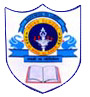 DEPARTMENT OF SOCIAL SCIENCEAcademic Year (2023-24)Class VI                                From Hunting- Gathering FoodModel Making (Graded Activity)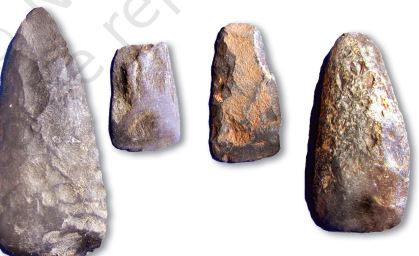 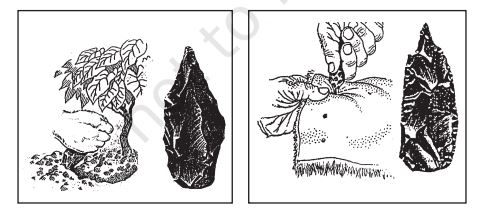 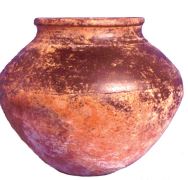 General instructions:-1) Make any one of the models of tools or pot of Stone Age period given above. 2) Materials that can be used for the model are chart paper, clay, cardboard, best out of the waste material, foam board, aluminum foil paper etc. (Use any material from the above or any other material of your choice)3) Label your Model with your name, class & section.4) Present your model in a creative way.Date Submission:  10-08-2023